REQUESTS TO DR UMAR AZAM FOR THE ELECTRONIC HOLY QURAN IN VARIOUS LANGUAGESVOL. 7MANCHESTER, UKOCTOBER 2014IntroductionSeveral years ago, I began distributing the Holy Quran, over the Internet and mainly by email, in the Arabic and English languages only [separate files].  Then I began receiving Requests for the Holy Quran in different languages.  At first, languages such as Urdu were requested, but Requests began to arrive for the Holy Quran in languages such as Mindanao [Filipino].  By now [nearing 2015], I have received Requests for the Holy Quran in the following languages:The entire Holy Quran is currently not available in some lesser-known languages, though digital work to this end is in progress in the case of the Woluf language.  I have used the very valuable Website:  www.qurandownload.com to send PDF Files in various languages. If you, your friends or family wish to receive the electronic Holy Quran in any world language, please do make a Request to me at:dr.u.azam@gmail.com and I shall do my best to send it to you by email as soon as possible .Some or the Requests in this Paper may already have been included in the Files on:http://allah-azawajal.weebly.com http://free-holy-quran.weebly.com This particular Paper, though, is specifically concerned with Requests for the Holy Quran in different world languages.Dr UmarSunday 26 October 2014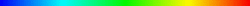 THE REQUESTSOn Friday, 15 November 2013 12:59 AM, Umar Azam <islamicwork@googlemail.com> wrote: Assalamu Alaikum,Request the free entire electronic Holy Quran from me in any major world language……including Urdu, Indonesian, Malay, Hindi, Bengali, English,Russian, Yoruba etc. etc.Send a Request to me at:softcopyofquran@gmail.comstating the language[s] of you choice.Dr Umar Elahi Azamhttp://powerofdurood.weebly.comRe: Request the free entire electronic Holy Quran from me in any major world language!!!!!!!!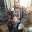 Dr Umar Elahi Azam,I will be extremely grateful and prayerful if you kindly send me the electronic Quran Sharif in English, Urdu and Hindi which I/my  family members/friend-followers may be able to listen easily even without internet in India and Addis Ababa.With blessings and best regards.Prof.(Dr.)S.S.A.Jafri(Indian/AMU/Lucknow)Ethiopian Civil Service UniversityAddis Ababa, EthiopiaMobile:0251935352163E-mail:jafri_ssa@rediffmail.comWebsite:<www.S.S.A.Jafri> at Google SearchRequest for Quran Softcopy with Urdu Language.



 Javed AkhtarFW: Request the free entire electronic Holy Quran from me in any major world language!!!!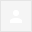 From: mamra [mailto:mamra@mweb.co.za] 
Sent: 14 November 2013 03:24 PM
To: 'Abu Sayeed M M Rahman'
Subject: RE: Request the free entire electronic Holy Quran from me in any major world language!!!!Will appreciate a soft copy in english transalation .   which translation are u using.WslmMohamed-- 
Commander (Retd) Mohd. Siddiqur Rahman BN
General Manager,(Admin,HR & Compliance)
Magpie Knit Wear Ltd
141 Yarpur,Zirabo,Ashulia,Dhaka
Tel: 88-02 8962437
Fax:-88-02-8918574
Cell  01714168469 ,01710875130
Email: msrahman451@gmail.com
Email.gmadmin@magpiegroupbd.comNo virus found in this message.
Checked by AVG - www.avg.com
Version: 2014.0.4158 / Virus Database: 3629/6834 - Release Date: 11/13/13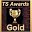 Salam, Mohammed Marmaduke Pickthal, will send within 24 hours along with other valuable Islamic resources.  Dr Umar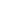 On Thu, Nov 14, 2013 at 10:30 AM, Abu Sayeed M M Rahman <abusayeed.rahman@uhlbd.com> wrote:Dear Dr UmarAssalamualaikum.Thank you very much for your mail.I would be happy if you could kindly send us the English and Bengali version of the Holy Quran.May Allah shower His bountless mercy on you and your family for your sincere efforts.RegardsDr Abu Sayeed M M RahmanFRCS(Edin),  FRCS(Glasg)Consultant General SurgeonUnited HospitalDhakaBangladesh Re: Request the free entire electronic Holy Quran from me in any major world language!!!!!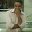 I need Urdu version please.
JazakAllah --------------
Regards.
Hans Masroor Badvi
Manager Network Solutions (South)
PCL (PVT) LTD
Cell: +92-322-820-9422Dear Dr Umar Elahi AzamAssalamu Alaikum,kindly send me Quran in English and UrduregatrsAssalamu Alaikum, Request the free entire electronic Holy Quran from me in any major world language!!!!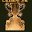 Assalamu Alaikum,Request the free entire electronic Holy Quran from me in any major world language……including Urdu, Indonesian, Malay, Hindi, Bengali, English, Russian, Yoruba etc. etc.Send a Request to me at:softcopyofquran@gmail.comstating the language[s] of you choice.Dr Umar Elahi Azamhttp://powerofdurood.weebly.com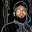 Please send me.Maulana rehan raza shaikhC/O bharat bakerySr no 10.siddiq society,golf road yerwada pune MHPin 411006Ph 9860135477Sent from Samsung Mobile-------- Original message --------
From: QURAN DISTRIBUTION 
Date:26/10/2013 4:06 AM (GMT+05:30) 
To: Parvez.Zia@relianceada.com,parvaze81@hotmail.com,ziyaul mustafa Nizami ,princekaura841@gmail.com,profkhalid@ymail.com,prvnhsn@rediffmail.com,QURAN DISTRIBUTION ,qabilal80@yahoo.com,dilshad qadri ,qadriusaid@yahoo.com,Qamar Alam Siddiqui ,qasim.abbas22@yahoo.com,qrmisbahi@gmail.com,quayamuddin92@yahoo.com,Rahat Abrar ,Raza Rizvi ,Razaul Mustafa Mohammad Ali ,Ruksana Begum ,r.rodjan@home.nl,Ra Aimi ,racademy.mlg@gmail.com,raebarely0535@yahoo.com,Sabir Raza,rahiima27@yahoo.com,Rajjan Zaidi ,ranijyoti786@gmail.com,rashid mohammad ,rauf.amu@gmail.com,rehana.mohamed18@gmail.com,Zohra Khatoon ,rehmanisayed@hotmail.com,riztinku@yahoo.com,rochane1@hotmail.com,rsayeedi787@gmail.com,s afzal ,Sabir Rahbar ,zafarashrafi@hotmail.com,Shafiq Thind ,"Shavez.abbasi@gmail.com" ,Shavez Sarwari qadri ,syedshah92,shahid farid ,sheema khan ,Ajmal Khan ,Sara_tabassam@yahoo.com,SlaveofAllah.1979@gmail.com, Sophie_london@hotmail.co.uk,Sabeehrehmani Syed ,sadaye Ahlesunnat ,sadidi66@hotmail.com,saeed@awkum.edu.pk, saeed_alam@yahoo.co.in,saeedutzafar ali ,safia khatoon ,Saheb Zada ,Mohammad Shakil Ahmad ,saiyed_irfan2001@yahoo.com,sajmalqadri@yahoo.co.in,Salahuddin Mujahid,Mohammad Salim Amjadi ,salimchistyniazi@hotmail.com,salmali786@yahoo.com,saminausmani@yahoo.com,sammy.kathir@yahoo.com,MUHAMMAD SAQIB RAZA , sarahgrant67@btinternet.com,Amera sayed , sayed.ashraf@rediffmail.com,sdi_glb@yahoo.com,sdishaikh@yahoo.com, sdpirzada@yahoo.co.in,shabbir hussain ,mdshabbirahmad shadabmisbahi ,Sheikh shafique rehman ,trbarque@yahoo.com, tabassumbukhari.786@gmail.com,tabreznizaami@yahoo.com,tariq43@gmail.com,taufiiq ahsan barkati,tehreek@minhaj.org,Tanveer Chishti ,Fahim Mahate ,mfquadri ,badr-al-qadri@hotmail.com,Afroz Qadri ,ahlesunnat_net@yahoo.com,Ahlesunnat@rehmat-e-alam.com,Jamate Ahlesunnat ,alimu deen ,ahlesunnat@hotmail.com,mansoor.alamqadri@gmail.com,Mohammed Aqdas ,n.n.amran@abdn.ac.uk,nafislaw@cyber.net.pk,m.hafiznizami@yahoo.com,Murtaza Razvi ,Mahanama Alahazrat,mahenoormonthly@gmail.com,subhanimian@yahoo.co.in,Chote Shaikh ,du.alimia@yahoo.com,editor@inqilab.com,editer@dailyhindhustanexpress.com,editor@urdutimes.net,SPAN Magazine ,eqbalshirazi@yahoo.co.uk, ayyoobashrafi@hotmail.co.uk,fotoguideajman24@gmail.com,Goaca Khan Al Faroque ,ghulamzarquani , haque_nizami@yahoo.co.in,hamid786-917@yahoo.com,harmain_slotted_angles@yahoo.co.in,hamidtimbermart@rediffmail.com, izharulhasank@yahoo.com,Mohammad Irshad Ahmad Barkati,jnoormonthly@yahoo.com,Ahmad Jawed ,kaumikhabrein@gmail.com,Kd Siddiqui ,khalidanwar_he@rediffmail.com,Mustafa Khan,razaacademy@hotmail.com,sitemaster@ahlesunant.net,urdutimesny@aol.com,ziya-e Sabir ,zakimisbahi@yahoo.com,attar@dawateislami.net, ateequealam786@gmail.com,Ghulame Alahazrat , afzalmisbahi@inquilab.com,aljamiamonthly ,ashrafiamonthly@gmail.com,Asjad Raza , gkpsaharaurdu@gmail.com,gorakhpur@inquilab.com, info@aljamiatulashrafia.org,jamia_amjadia@yahoo.co.in, masalik786net@yahoo.com,Ismaeel Yusuf ,mrnbadri@yahoo.com,naiduniya2006@yahoo.com,Nai Duniya,rsahara1@gmail.com,Muhammad Zafruddin Barkati ,rehan raza 
Subject: Request the free entire electronic Holy Quran from me in any major world language!!!!! 

SALAM, PLEASE PUBLICISE THIS:Assalamu Alaikum,Request the free entire electronic Holy Quran from me in any major world language……including Urdu, Indonesian, Malay, Hindi, Bengali, English, Russian, Yoruba etc. etc.Send a Request to me at:dr.u.azam@gmail.comstating the language[s] of you choice.Dr Umar Elahi Azamhttp://powerofdurood.weebly.comRe: Request the free entire electronic Holy Quran from me in any major world languageurduFwd: Request the free entire electronic Holy Quran from me in any major world language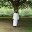 Assalamu aleikumCan I get two copies in Arabic and English?Many thanks
Hussein
0096899882545Request for entire electronic Holy Quran in Urdu language..SALAM, BRS    PLEASE SEND THE HOLY QURAN AND ISLAMIC BOOKS TO BR MOIN PATHAN FOR THE LIBRARY [PLEASE SEE FORWARDED MESSAGE].  JAZAKALLAH.  DR UMARRe: FREE ENTIRE ELECTRONIC HOLY QURAN IN URDU, ENGLISH!!!!!!!!!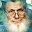 Bismillah Rahman RaheemEid Mubarak wa Kul Am wa antum bi Khairwas Salam alaykum,Watch Guide Us TV (LIVE) on www.GuideUS.TV/liveWhile traveling & going LIVE every night it is difficult to read and answer questions properly!Enjoy News WE Need When WE Need It on www.IslamNewsroom.comJazakallah khair was salam alaykum,Yusuf EstesP.S. Tell everyone GUIDE US TV is on on APPS (iPhones, Androids), Internet, Satellite and..Antenna over-the-air in Dallas, Los Angeles, New York & Ohio..Also  GUIDE US TV changed our internet web frequencies on Galaxy 19 Satellite [click here]So join us & help me get this message out as soon as possible. Here's the link to share: www.GuideUS.TV/donateTo Book Event: www.IslamEvents.com/yusuf (click BOOKING)
For SCHEDULE: www.IslamEvents.com/schedule
Jazakallah khair was salam alaykum,Yusuf EstesP.S. Here's a great dawah site: www.WhatsIslam.comKhair Mubarak, Br Estes, may Allah bless u and ur family, thanks for interesting mail.Allah Akbar!
Salam alaykum EID Mubarak Wa kul am wa antum bi khair. May Allah accept from all of us for another year, ameen.
Love you for the sake of Allah!FW: REQUEST THE ENTIRE ELECTRONIC HOLY QURAN IN ANY MAINSTREAM LANGUAGEHello,

Want to request the entire electronic Holy Quran. Thanks and regards.

Pa MbayeDate: Wed, 9 Oct 2013 22:43:04 +0100
Subject: REQUEST THE ENTIRE ELECTRONIC HOLY QURAN IN ANY MAINSTREAM LANGUAGE
From: islamicwork@googlemail.com
To: abdoulie5bojang@yahoo.com; amie.jeng-jammeh@sc.com; a_ceesay@hotmail.de; universal_airways@hotmail.com;maint@gambega.gm; oms2001@hotmail.com; eabojang@hotmail.com; bwise155@hotmail.com; bjammeh47@gmail.com;baba_baba_c@yahoo.com; langconte@yahoo.com; ocorr@cbg.gm; ajiawa.jatta@gtbank.com; oabadjie@yahoo.co.uk;gafowlis@doctors.org.uk; daruville@yahoo.com; nyakimaborri@gmail.com; dibassey@eastlondon.nhs.uk; edjobe@moici.gov.gm;shdca@hotmail.com; hamid@flyunitedafghan.com; fatou.b@tblgambia.com; biggee97@yahoo.co.uk; mamjor61@gmail.com;aronanjie@hotmail.com; njoofa@yahoo.com; msriibr@yahoo.com; maminu86@gmail.com; yusuphabojang@hotmail.com;dlamb14@cox.net; contehadi@yahoo.co.uk; aconteh@comium.gm; adiatou@gladius-int.com; aobianwu2001@yahoo.com;annie.bittaye@cerner.com; abitts@gmail.com; mbgbarry@hotmail.com; baba02@comcast.net; barafang_camara@hotmail.com;ceesaybigay@hotmail.com; binconteh@hotmail.com; rades61@gmail.com; confirm@uprc-dos.com; dakocherno@gmail.com;fannysagnia@yahoo.co.uk; fattyf@bellsouth.net; francismboge@yahoo.com; questions@gotquestions.org; haqqlyaqqin@yahoo.com;internationaltraderssa@gmail.com; islam2jannat@yahoo.co.uk; islamicwork@googlemail.com; Jaitehebrima99@hotmail.com;jallowj12@yahoo.co.uk; tiahslanger@yahoo.com; karafajobarteh@hotmail.com; kelephanjie@yahoo.com; laminjobarteh81@yahoo.com;Juniorkelly22@hotmail.com; Mariam.Conteh@jjms.net; mariamconteh1@yahoo.com; biksdampha@hotmail.com;michael.martin@ascotglobal.gm; Mariama.Phatey@careuk.com; nennehabi2003@yahoo.com; normanmkamuya@yahoo.com;pajobs@yahoo.com; jammehmbaye@hotmail.com; Rahmar@africell.gm; masaladi84@yahoo.com; salmaslimsbooking@gmail.com;salma_slimsmusic@yahoo.com; salma@officiallykrush.com; stn@synergygroup.gm; yusufabojang@hotmail.com
ASSALAMU ALAIKUM,REQUEST THE ENTIRE ELECTRONIC HOLY QURAN IN ANY MAINSTREAM LANGUAGE…….URDU, HINDI, BANGLA, Spanish, Chinese, Russian, English, Turkish, Japanese, Hausa …ETC. ETC.PLEASE SEND YOUR REQUEST TO:softcopyofquran@gmail.com PLEASE STATE THE LANGUAG[S] REQUIRED AND ALLOW 24 HOURS FOR THE EMAILS TO REACH YOU.DR UMARWWW.DR-UMAR-AZAM.COMHTTP://POWEROFDUROOD.WEEBLY.COM    السلام علیکم ورحمۃ اللہ وبرکاتہ

Dear Sir
Please provide Qu'ran translation in Urdu and in English.
JazakAllahou Khairan.Sent from my BlackBerry® wireless deviceSalam, Br Farook,  see   www.qurandownload.com for Quran translation files in ALL MAINSTREAM (not dialect) LANGUAGESI need a soft copy in URDUDear Mr Umar,                 Yes I want a soft copy of Holy Quran with translation in urdu. I would if u could send it to me.Thanks,Abdul.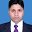 Dear Dr. Umar Azam,AOAPlease send me FREE ENTIRE ELECTRONIC HOLY QURAN IN URDU LANGUAGE.Best RegardsWaiting for your prompt reply.Mirza Amir TanveerDear Sir,           Pl. send me A soft copy of quran in hindi .     Thanx.Dr Rehan Farooq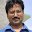 HindiAslm
I would like to have an electronic holy Quran. how to proceed.

Thanks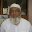 In The Name Of  ALLAH – “The Most Beneficent And The Most Merciful” Respected Dr. Umar AzamAssalam -o- Alaikum -wa- Rahmatullah -wa- BarkatahuI pray to Almighty ALLAH Subhanahu-wa-Ta'alafor you & your family's good health & happiness.I received your mail dated 23rd September 2013. Thanks for that.Respected and beloved brother, I will be very happy if you will send the Electronic Quran in Arabic, and its translation in URDU, BENGALI, HINDI & ENGLISH. I will be ever grateful to you.Mohammed Omer Khan, General SecretaryBengal Educational & Social Trust (BEST), Bengal Zakat Fund (BZF)1,  Nawab  Badruddin  Street,  Kolkata  – 700 073,  IndiaE-mail: best.kol@gmail.com; bengal.zakat.fund@gmail.com;Website: www.bestkolkata.in;   Mobile: 9339105712ArabicEnglishFrenchSpanishRussianChineseGermanUrduHindiBanglaAmharicBosnianHausaJapaneseItalianIndonesianMalayKoreanPolishPortugueseSindhiYorubaMindanaoWolufPersianTamilTurkishfrom: syed jafri <jafrissa@yahoo.co.in>reply-to: syed jafri <jafrissa@yahoo.co.in>
to: "softcopyofquran@gmail.com" <softcopyofquran@gmail.com>
date: Fri, Nov 15, 2013 at 2:35 PMsubject: Re: Request the free entire electronic Holy Quran from me in any major world language!!!!!!!!signed-by: yahoo.co.in11/15/13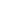 from: Javed Akhtar <javed_99@hotmail.com>to: "softcopyofquran@gmail.com" <softcopyofquran@gmail.com>
date: Fri, Nov 15, 2013 at 7:23 AMsubject: RE: Request the free entire electronic Holy Quran from me in any major world languagemailed-by: hotmail.com11/15/13from: mamra <mamra@mweb.co.za>to: softcopyofquran@gmail.com (Yes, this is you.) Learn more
date: Thu, Nov 14, 2013 at 1:29 PMsubject: FW: Request the free entire electronic Holy Quran from me in any major world language!!!!: Important mainly because it was sent directly to you.11/14/13from: QURAN DISTRIBUTION <softcopyofquran@googlemail.com>to: mamra <mamra@mweb.co.za>
date: Thu, Nov 14, 2013 at 1:53 PMsubject: Re: FW: Request the free entire electronic Holy Quran from me in any major world language!!!!mailed-by: googlemail.com11/14/13from: Hans Masroor <hansmasroor@gmail.com>to: softcopyofquran@gmail.com (Yes, this is you.) Learn more
date: Thu, Nov 14, 2013 at 1:26 AMsubject: Re: Request the free entire electronic Holy Quran from me in any major world language!!!!!mailed-by: gmail.comsigned-by: gmail.com11/14/13from: Muhammad Ali Tirmizi <mtirmizi@gmail.com>to: Umar Azam <islamicwork@googlemail.com>,
 QURAN DISTRIBUTION <softcopyofquran@gmail.com>
date: Thu, Nov 14, 2013 at 6:35 AMsubject: Re: Request the free entire electronic Holy Quran from me in any major world language!!!!!mailed-by: gmail.comsigned-by: gmail.com11/14/1311/6/13from: R.Raza <rraza92@gmail.com>to: QURAN DISTRIBUTION <softcopyofquran@googlemail.com>
date: Fri, Nov 1, 2013 at 7:01 PMsubject: Re: Request the free entire electronic Holy Quran from me in any major world language!!!!!mailed-by: gmail.comsigned-by: gmail.com11/1/13from: gohar zaman <goharzaman257@gmail.com>to: QURAN DISTRIBUTION <softcopyofquran@googlemail.com>
date: Wed, Oct 30, 2013 at 3:33 PMsubject: Re: Request the free entire electronic Holy Quran from me in any major world languagemailed-by: gmail.comsigned-by: gmail.com10/30/13from: Hussein Al-Mahrouqi <hussein.mahrouqi@gmail.com>to: softcopyofquran@gmail.com (Yes, this is you.) Learn more
date: Mon, Oct 28, 2013 at 2:34 AMsubject: Fwd: Request the free entire electronic Holy Quran from me in any major world languagemailed-by: gmail.comsigned-by: gmail.com10/28/13from: moin pathan <m2pathan@yahoo.in>to: QURAN DISTRIBUTION <softcopyofquran@googlemail.com>
date: Sat, Oct 19, 2013 at 4:43 AMsubject: Request for entire electronic Holy Quran in Urdu language..signed-by: yahoo.in10/19/13Assalamualaikum...
Plz send me electric. Quran in Urdu language..
Address..
Moin Pathan

Dist-Nashik
Maharashtra(India).Plz send it for our library..from: QURAN DISTRIBUTION <softcopyofquran@googlemail.com>to: Asif Sheikh <fidvi@hotmail.com>,
 Burhan Kılıç <burhankilic23@hotmail.com>
date: Sat, Oct 19, 2013 at 8:47 PMsubject: Fwd: Request for entire electronic Holy Quran in Urdu language..mailed-by: googlemail.com10/19/13from: Yusuf Estes <yusuf@guideus.tv>to: QURAN DISTRIBUTION <softcopyofquran@googlemail.com>
date: Tue, Oct 15, 2013 at 12:19 PMsubject: Re: FREE ENTIRE ELECTRONIC HOLY QURAN IN URDU, ENGLISH!!!!!!!!!: Important mainly because it was sent directly to you.10/15/1310/15/1310/15/13from: pambaye jammeh <jammehmbaye@hotmail.com>to: "softcopyofquran@gmail.com" <softcopyofquran@gmail.com>
date: Mon, Oct 14, 2013 at 1:28 PMsubject: FW: REQUEST THE ENTIRE ELECTRONIC HOLY QURAN IN ANY MAINSTREAM LANGUAGEmailed-by: hotmail.com10/14/13from: Oumme <oumme@intnet.mu>reply-to: oumme@intnet.mu
to: softcopyofquran@gmail.com (Yes, this is you.) Learn more
date: Sun, Sep 22, 2013 at 2:28 AMsubject: Fw: FREE ENTIRE ELECTRONIC HOLY QURAN IN ANY LANGUAGE!mailed-by: srs.bis7.eu.blackberry.com9/22/13from: QURAN DISTRIBUTION <softcopyofquran@googlemail.com>to: WARISHAULLY FAROOK <farook1786@ntlworld.com>
date: Sun, Sep 22, 2013 at 3:28 AMsubject: Re: FREE ENTIRE ELECTRONIC HOLY QURAN IN ANY LANGUAGE!mailed-by: googlemail.com9/22/13from: Moeen Sayed <moin787@hotmail.com>to: QURAN DISTRIBUTION <softcopyofquran@googlemail.com>
date: Tue, Dec 22, 2015 at 2:38 AMsubject: Re: FREE ENTIRE ELECTRONIC HOLY QURAN IN ANY LANGUAGE!mailed-by: hotmail.com2:38 AM (0 minutes ago)from: mannan mohd <mannan1y2k@yahoo.com>reply-to: mannan mohd <mannan1y2k@yahoo.com>
to: QURAN DISTRIBUTION <softcopyofquran@googlemail.com>
date: Sun, Sep 22, 2013 at 8:34 AMsubject: Re: FREE ENTIRE ELECTRONIC HOLY QURAN IN ANY LANGUAGE!mailed-by: yahoo.comsigned-by: yahoo.com9/22/13from: Amir Tanveer <amir.tanveer@gmail.com>to: QURAN DISTRIBUTION <softcopyofquran@googlemail.com>
date: Sun, Sep 22, 2013 at 10:39 AMsubject: Re: FREE ENTIRE ELECTRONIC HOLY QURAN IN ANY LANGUAGE!mailed-by: gmail.comsigned-by: gmail.com9/22/13from: Rehan Farooq <rehanfarukh@gmail.com>to: QURAN DISTRIBUTION <softcopyofquran@googlemail.com>
date: Sun, Sep 22, 2013 at 3:02 PMsubject: Re: FREE ENTIRE ELECTRONIC HOLY QURAN IN ANY LANGUAGE!mailed-by: gmail.comsigned-by: gmail.com9/22/13from: Amirul Haque <amirulhaque78692@gmail.com>to: QURAN DISTRIBUTION <softcopyofquran@googlemail.com>
date: Sun, Sep 22, 2013 at 10:56 PMsubject: Re: FREE ENTIRE ELECTRONIC HOLY QURAN IN ANY LANGUAGE!mailed-by: gmail.comsigned-by: gmail.com9/22/13from: Fatimah Hosany <hosanyf@hotmail.com>to: QURAN DISTRIBUTION <softcopyofquran@googlemail.com>
date: Mon, Sep 23, 2013 at 12:57 PMsubject: RE: FREE ENTIRE ELECTRONIC HOLY QURAN IN ANY LANGUAGE!mailed-by: hotmail.com9/23/13from: Mohammed Omer Khan <best.kol@gmail.com>to: QURAN DISTRIBUTION <softcopyofquran@googlemail.com>,
 QURAN DISTRIBUTION <softcopyofquran@gmail.com>
date: Tue, Sep 24, 2013 at 7:01 AMsubject: Re: FREE ENTIRE ELECTRONIC HOLY QURAN IN ANY LANGUAGE!mailed-by: gmail.comsigned-by: gmail.com9/24/13